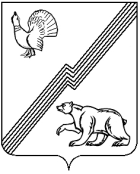 Ханты – Мансийский автономный округ – Югра (Тюменская область) Муниципальное образование – городской округ город Югорск Администрация города УПРАВЛЕНИЕ ПО ФИЗИЧЕСКОЙ КУЛЬТУРЕ, СПОРТУ, РАБОТЕ С ДЕТЬМИ И МОЛОДЕЖЬЮ_____________________________________________________________________________Приказ «_25_» _декабря_ 2013 г.	           				                                                 № _239_г. ЮгорскОб утверждениимуниципального заданияна оказание муниципальных услуг (работ)            В целях определения состава, качества и объёма муниципальных услуг (работ), оказываемых муниципальными учреждениями, финансовое обеспечение которых осуществляется за счёт средств бюджета города Югорска, руководствуясь Бюджетным кодексом Российской Федерации, на основании постановления администрации города Югорска от 05.07.2011 № 1448 «О порядке формирования муниципального задания в отношении муниципальных учреждений города Югорска и финансового обеспечения выполнения муниципальных заданий»,            Приказываю:Утвердить муниципальные задания на оказание муниципальных услуг  (работ) на 2014 год и плановый период 2015, 2016 годов подведомственным учреждениям:Муниципальному автономному учреждению «Молодежная биржа труда «Гелиос» (приложение 1);Муниципальному бюджетному учреждению «Физкультурно – спортивный комплекс «Юность» (приложение 2);Муниципальному бюджетному образовательному учреждению дополнительного образования детей специализированной детско – юношеской спортивной школе олимпийского резерва «Смена» (приложение 3).Утвердить Реестр муниципальных заданий на 2014 год и плановый период 2015, 2016 годов (приложение 4).Контроль за исполнением приказа оставляю за собой.Начальник Управления                                                                                               В.М. Бурматов Приложение 4 к приказу УФКСРиМ от «_25_» декабря 2013 № _239_РЕЕСТР муниципальных заданий на 2014 год и плановый период 2015, 2016 годов муниципальными учреждениями на выполнение муниципальных услуг (работ)  Главный распорядитель бюджетных средств (280):Управление по физической культуре, спорту, работе с детьми и молодежью администрации города Югорска  Приложение 3к приказу УФКСРДиМот «_25_» _декабря_ 2013 № _239__УТВЕРЖДАЮ:Начальник управления по физической культуре, спорту, работе с детьми и молодёжьюадминистрации города Югорска______________________В.М. Бурматов«_25_» __декабря___ 2013 г.Муниципальное заданиемуниципальному бюджетному образовательному учреждению дополнительного образования детей специализированной детско – юношеской спортивной школы олимпийского резерва «Смена»на 2014 год и на плановый период 2015 и 2016 годовРАЗДЕЛ 1. Муниципальное задание на оказание муниципальной услуги «Реализация дополнительных общеобразовательных программ для детей в учреждениях дополнительного образования»Наименование муниципальной услугиПотребители муниципальной услугиФизические лица в соответствии с законодательством Российской Федерации.Показатели, характеризующие объем и (или) качество муниципальной услуги3.1. Показатели, характеризующие качество муниципальной услуги3.2. Объем муниципальной услуги (в натуральных показателях)     * В плановом периоде 2015 - 2016 годов планируется  ввод в эксплуатацию нового физкультурно - спортивного комплекса с универсальным игровым залом, в связи, с чем может произойти изменение значения показателей объема муниципальной услуги            4. Порядок оказания муниципальной услуги 4.1. Нормативные правовые акты, регулирующие порядок оказания муниципальной услуги:- Федеральный закон Российской Федерации от 06.10.2003 № 131-ФЗ « Об общих принципах организации местного самоуправления в Российской Федерации»;- Закон Российской Федерации от 10.07.1992 №3266-1 «Об образовании»;- Федеральный закон Российской Федерации от 24.07.1998 № 124-ФЗ «Об основных гарантиях прав ребёнка в Российской Федерации»;- Федеральный закон Российской Федерации от 04.12.2007 № 329-ФЗ «О физической культуре и спорте в Российской Федерации»;- Федеральный закон Российской Федерации от 02.05.2006 № 59-ФЗ «О порядке рассмотрения обращений граждан Российской Федерации»;- Постановление Правительства Российской Федерации от 07.03.1995 № 233 «Об утверждении типового положения об образовательном учреждении дополнительного образования детей»;- Постановление Правительства Российской Федерации от 05.07.2001 № 505 «Об утверждении Правил оказания платных образовательных услуг»;- Постановление Главного государственного санитарного врача Российской Федерации от 03.04.2003 № 27 «О введении в действие санитарно-эпидемиологических правил и нормативов СанПиН 2.4.4.1251-03»;- Закон Ханты-Мансийского автономного округа - Югры от 11.11.2005 № 107-оз «Об образовании в Ханты-Мансийском автономном округе - Югре»;- Закон Ханты-Мансийского автономного округа - Югры от 16.10.2006 № 104-оз «О государственно-общественном управлении в сфере дошкольного, общего, дополнительного, начального и среднего профессионального образования Ханты-Мансийского автономного округа – Югры»;- Устав города Югорска;- Постановление администрации города Югорска  от 22.09.2011   №  1997 «О стандарте качества предоставления муниципальной услуги в сфере физической культуры и спорта «Дополнительное образование в спортивной школе»;- Устав муниципального бюджетного образовательного учреждения дополнительного образования детей специализированной детско-юношеской спортивной школы олимпийского резерва «Смена»;- иные нормативно — правовые акты Российской Федерации, Ханты — Мансийского автономного округа — Югры, города Югорска, регулирующие отношения в рамках оказания муниципальных услуг.4.2. Порядок  информирования  потенциальных  потребителей муниципальной услуги5. Основания  для досрочного прекращения исполнения муниципального задания:- признание утратившим силу приказа об утверждении муниципального задания;- ликвидация учреждения.6. Предельные цены (тарифы) на оплату муниципальной услуги в случаях, если предусмотрено их оказание на платной основе      Услуга предоставляется на бесплатной (безвозмездной) основе. Порядок контроля за исполнением муниципального заданияКонтроль за исполнением муниципального задания осуществляется Управлением по физической культуре, спорту, работе с детьми и молодежью администрации города Югорска.Контроль исполнения муниципального задания осуществляется главным распорядителем бюджетных средств посредством составления отчета о результатах оказания муниципальных услуг с использованием следующих критериев:Опросы проводятся не реже одного раза в год. Способ и сроки сбора информации и проведения опросов об удовлетворенности получателей услуги качеством муниципальной услуги определяются через приказ главного распорядителя бюджетных средств. Результаты опроса предоставляются главному распорядителю бюджетных средств в форме доклада, в котором оценивается качество оказываемых услуг. По результатам проверки Управление по физической культуре, спорту, работе с детьми и молодежью:- готовит акт проверки учреждения, оказывающего муниципальную услугу, допустившего нарушение задания по устранению выявленных нарушений и привлечению к ответственности;- обеспечивает привлечение к ответственности учреждение, оказывающего муниципальную услугу и допустившего нарушение, ее руководителя.Плановые проверки, проводимые органами государственного контроля (надзора), муниципального контроля, осуществляются в порядке, определенном законодательством Российской Федерации.8. Требования к отчетности об исполнении муниципального задания8.1. Форма отчета об исполнении муниципального задания 	Отчет о муниципальном задании также должен включать пояснительную записку о результатах выполнения муниципального задания, состоящую из следующих разделов:1. Краткая характеристика мероприятий, организованных за отчетный период (дата проведения, краткое описание, охват, результаты).2. Аналитическая справка (динамика показателей по сравнению с аналогичным периодом прошлого года, достижения за отчётный период, характеристика перспектив выполнения задания в соответствии с утвержденными объемами задания, выводы о результатах деятельности).8.2. Сроки представления отчетов об исполнении муниципального задания  Отчет о выполнении муниципального задания предоставляется в Управление ежеквартально до 15 числа месяца, следующего за отчетным периодом.         9. Условия финансирования муниципального задания.            Финансовое обеспечение выполнения муниципального задания на оказание муниципальных услуг (выполнение работ) муниципальным бюджетным учреждением осуществляется в соответствии с Соглашением «О порядке и условиях предоставления субсидии на финансовое обеспечение выполнения муниципального задания на оказание муниципальных услуг муниципальным бюджетным образовательным учреждением дополнительного образования детей специализированной детско – юношеской спортивной школой олимпийского резерва «Смена».Финансовое обеспечение муниципального задания бюджетным учреждением осуществляется в пределах бюджетных ассигнований и лимитов бюджетных обязательств, доведенных главным распорядителем бюджетных средств подведомственным учреждениям.Финансовое обеспечение муниципального задания бюджетными учреждениями может осуществляться за счет средств бюджета города Югорска в соответствии с планом финансово-хозяйственной деятельности учреждения, утвержденным главным распорядителем бюджетных средств.Утверждаю:Начальник Управления по физической культуре, спорту, работе с детьми и молодежью________________ В.М. Бурматов«_25_» _декабря_ 2013 г.Приложение к разделу 1муниципального заданиямуниципальному бюджетному образовательному  учреждению дополнительного образования детей специализированной детско – юношеской спортивной школе олимпийского резерва «Смена»на 2014 год и на плановый период 2015 и 2016 годовОбъем бюджетных ассигнований на финансовое обеспечение выполнения муниципального задания на оказание муниципальных услуг (выполнение муниципальных работ)Продолжение таблицыДиректор МБОУ ДОД СДЮСШ ОР «Смена»                                                                                              ________________ И.В. ГайнуллинаНачальник УФКСРДиМ                                                                                                                              ____________________ В.М. Бурматов РАЗДЕЛ 2. Муниципальное задание на оказание муниципальной услуги «Организация занятий физической культурой и массовым спортом в части обеспечения участия спортсменов и сборных команд города Югорска в выездных спортивно - массовых мероприятиях»Наименование муниципальной услугиПотребители муниципальной услугиФизические лица.Показатели, характеризующие объем и (или) качество муниципальной услуги3.1. Показатели, характеризующие качество муниципальной услуги              3.2. Объем муниципальной услуги (в натуральных показателях)            4. Порядок оказания муниципальной услуги               4.1. Нормативные правовые акты, регулирующие порядок оказания муниципальной услуги:- Федеральный закон Российской Федерации от 06.10.2003 № 131-ФЗ « Об общих принципах организации местного самоуправления в Российской Федерации»;- Федеральный закон Российской Федерации от 24.07.1998 № 124-ФЗ «Об основных гарантиях прав ребёнка в Российской Федерации»;- Федеральный закон Российской Федерации от 04.12.2007 № 329-ФЗ «О физической культуре и спорте в Российской Федерации»;- Федеральный закон Российской Федерации от 02.05.2006 № 59-ФЗ «О порядке рассмотрения обращений граждан Российской Федерации»;- Постановление Правительства Российской Федерации от 07.03.1995 № 233 «Об утверждении типового положения об образовательном учреждении дополнительного образования детей»;- Постановление Правительства Российской Федерации от 05.07.2001 № 505 «Об утверждении Правил оказания платных образовательных услуг»;- Постановление Главного государственного санитарного врача Российской Федерации от 03.04.2003 № 27 «О введении в действие санитарно-эпидемиологических правил и нормативов СанПиН 2.4.4.1251-03»;- Устав города Югорска;- Постановление администрации города Югорска от 09.04.2010  № 548 «О стандарте качества предоставления муниципальной услуги  «Организация занятий физической культурой и спортом» (с изменениями);- Устав муниципального бюджетного образовательного учреждения дополнительного образования детей специализированной детско-юношеской спортивной школы олимпийского резерва «Смена»;- иные нормативно — правовые акты Российской Федерации, Ханты — Мансийского автономного округа — Югры, города Югорска, регулирующие отношения в рамках оказания муниципальных услуг.               4.2. Порядок  информирования  потенциальных  потребителей муниципальной услуги           5. Основания  для досрочного прекращения исполнения муниципального задания:- признание утратившим силу приказа об утверждении муниципального задания;- ликвидация учреждения.          6. Предельные цены (тарифы) на оплату муниципальной услуги в случаях, если предусмотрено их оказание на платной основе      Услуга предоставляется на бесплатной (безвозмездной) основе.  Порядок контроля за исполнением муниципального заданияКонтроль за исполнением муниципального задания осуществляется Управлением по физической культуре, спорту, работе с детьми и молодежью администрации города Югорска.Контроль исполнения муниципального задания осуществляется главным распорядителем бюджетных средств посредством составленияотчета о результатах оказания муниципальных услуг с использованием следующих критериев:Опросы проводятся не реже одного раза в год. Способ и сроки сбора информации и проведения опросов об удовлетворенности получателей услуги качеством муниципальной услуги определяются через приказ главного распорядителя бюджетных средств. Результаты опроса предоставляются главному распорядителю бюджетных средств в форме пояснительной записки, в которой оценивается качество оказываемых услуг. По результатам проверки Управление по физической культуре, спорту, работе с детьми и молодежью:- готовит акт проверки учреждения, оказывающего муниципальную услугу, допустившего нарушение задания по устранению выявленных нарушений и привлечению к ответственности;- обеспечивает привлечение к ответственности учреждение, оказывающего муниципальную услугу и допустившего нарушение, ее руководителя.Плановые проверки, проводимые органами государственного контроля (надзора), муниципального контроля, осуществляются в порядке, определенном законодательством Российской Федерации.8. Требования к отчетности об исполнении муниципального задания8.1. Форма отчета об исполнении муниципального задания Отчет о муниципальном задании также должен включать пояснительную записку о результатах выполнения муниципального задания, состоящую из следующих разделов:1. Краткая характеристика мероприятий, организованных за отчетный период (дата проведения, краткое описание, охват, результаты).2. Аналитическая справка (динамика показателей по сравнению с аналогичным периодом прошлого года, достижения за отчётный период, характеристика перспектив выполнения задания в соответствии с утвержденными объемами задания, выводы о результатах деятельности).8.2. Сроки представления отчетов об исполнении муниципального задания  Отчет о выполнении муниципального задания предоставляется в Управление ежеквартально до 15 числа месяца, следующего за отчетным периодом.         9. Условия финансирования муниципального задания.            Финансовое обеспечение выполнения муниципального задания на оказание муниципальных услуг (выполнение работ) муниципальным бюджетным учреждением осуществляется в соответствии с Соглашением «О порядке и условиях предоставления субсидии на финансовое обеспечение выполнения муниципального задания на оказание муниципальных услуг муниципальным бюджетным образовательным учреждением дополнительного образования детей специализированной детско – юношеской спортивной школой олимпийского резерва «Смена».Финансовое обеспечение муниципального задания бюджетным учреждением осуществляется в пределах бюджетных ассигнований и лимитов бюджетных обязательств, доведенных главным распорядителем бюджетных средств подведомственным учреждениям.Финансовое обеспечение муниципального задания бюджетными учреждениями может осуществляться за счет средств бюджета города Югорска в соответствии с планом финансово-хозяйственной деятельности учреждения, утвержденным главным распорядителем бюджетных средств.Утверждаю:Начальник управления по физической культуре, спорту, работе с детьми и молодежью________________ В.М. Бурматов«_25_» _декабря_ 2013 г.Приложение к разделу 2муниципального заданиямуниципальному бюджетному образовательному  учреждению дополнительного образования детей специализированной детско – юношеской спортивной школе олимпийского резерва «Смена»на 2014 год и на плановый период 2015 и 2016 годовОбъем бюджетных ассигнований на финансовое обеспечение выполнения муниципального задания на оказание муниципальных услуг (выполнение муниципальных работ)Продолжение таблицыДиректор МБОУ ДОД СДЮСШ ОР «Смена»                                                                                              ________________ И.В. ГайнуллинаНачальник УФКСРДиМ                                                                                                                              ____________________ В.М. Бурматов РАЗДЕЛ 3. Муниципальное задание на оказание муниципальной услуги«Организация отдыха детей в каникулярное время»1.Наименование муниципальной услуги 2.Получатели услуг3.Показатели, характеризующие объем и (или) качество муниципальной услуги      3.1. Показатели, характеризующие качество муниципальной услуги              3.2. Объем муниципальной услуги (в натуральных показателях)Порядок оказания муниципальной услуги4.1. Нормативные правовые акты, регулирующие порядок оказания муниципальных услуг:Учреждение в своей деятельности должно руководствоваться действующими нормативными правовыми актами по вопросам организации и осуществления мероприятий по работе с детьми и молодежью:- Конституция Российской Федерации (принята на всенародном голосовании 12.12.1993г.);- Бюджетный кодекс Российской Федерации;- Конвенция о правах ребенка (одобрена Генеральной Ассамблей ООН 20.11.1989г.);- Федеральный законом № 124-ФЗ «Об основных гарантиях прав ребенка в Российской Федерации» (от 24.07.1998г);- Федеральный закон № 131 — ФЗ «Об общих принципах организации местного самоуправления в Российской Федерации» (от 06.10.2003г);- Федеральным законом № 3266-1 «Об образовании» (от 10.07.1992г);- Федеральный закон № 82 — ФЗ «Об общественных объединениях» (от 19.05.1995г);- Федеральный закон № 52 — ФЗ «О санитарно — эпидемиологическом благополучии населения» (от 30.03.1999г);- Федеральный закон № 131-ФЗ «Об общих принципах организации местного самоуправления в Российской Федерации» от 06.10.2003г.;- Закон Ханты — Мансийского автономного округа — Югры «О реализации государственной молодежной политики в Ханты — Мансийском автономном округе — Югре» (с изменениями и дополнениями) от 29.04.2011 № 27-оз;- Постановление Правительства Ханты — Мансийского автономного округа — Югры от 09.10.2013 № 421 - п «О государственной программе Ханты – Мансийского автономного округа — Югры «Социальная поддержка жителей Ханты – Мансийского автономного округа - Югры на 2014 — 2020 годы»;- Устав города Югорска; - иные нормативно — правовые акты Российской Федерации, Ханты — Мансийского автономного округа — Югры, города Югорска, регулирующие отношения в сфере организации и осуществлении мероприятий по работе с детьми и молодежью. 4.2. Порядок  информирования  потенциальных  потребителей муниципальной услуги5. Основания  для досрочного прекращения исполнения муниципального задания:признание утратившим силу приказа об утверждении муниципального задания учреждению;ликвидация учреждения.6. Предельные цены (тарифы) на оплату муниципальной услуги в случаях, если предусмотрено их оказание на платной основе      Услуга предоставляется на бесплатной (безвозмездной) основе.               7. Порядок контроля за исполнением муниципального задания   Контроль за исполнением муниципального задания осуществляется Управлением по физической культуре, спорту, работе с детьми и молодежью администрации города Югорска.Контроль исполнения муниципального задания осуществляется главным распорядителем бюджетных средств посредством составленияотчета о результатах оказания муниципальных услуг с использованием следующих критериев:Опросы проводятся не реже одного раза в год. Способ и сроки сбора информации и проведения опросов об удовлетворенности получателей услуги качеством муниципальной услуги определяются через приказ главного распорядителя бюджетных средств. Результаты опроса предоставляются главному распорядителю бюджетных средств в форме доклада, в котором оценивается качество оказываемых услуг. По результатам проверки Управление по физической культуре, спорту, работе с детьми и молодежью:- готовит акт проверки учреждения, оказывающего муниципальную услугу, допустившего нарушение задания по устранению выявленных нарушений и привлечению к ответственности;- обеспечивает привлечение к ответственности учреждение, оказывающего муниципальную услугу и допустившего нарушение, ее руководителя.Плановые проверки, проводимые органами государственного контроля (надзора), муниципального контроля, осуществляются в порядке, определенном законодательством Российской Федерации.8. Требования к отчетности об исполнении муниципального задания8.1. Форма отчета об исполнении муниципального задания 	Отчет о муниципальном задании также должен включать пояснительную записку о результатах выполнения муниципального задания, состоящую из следующих разделов:1. Характеристику деятельности по организации отдыха детей в каникулярное время (краткое описание, дата, охват за отчетный период и с нарастающим итогом с начала года, финансовое обеспечение).2. Аналитическая справка (динамика показателей по сравнению с аналогичным периодом прошлого года, выводы о результатах деятельности, характеристика перспектив выполнения задания в соответствии с утвержденными объемами задания).8.2. Сроки представления отчетов об исполнении муниципального заданияОтчет о выполнении муниципального задания предоставляется в Управление ежеквартально до 15 числа месяца следующего за отчетным         9. Условия финансирования муниципального задания.      Финансовое обеспечение выполнения муниципального задания на оказание муниципальных услуг (выполнение работ) муниципальным бюджетным учреждением осуществляется в соответствии с Соглашением «О порядке и условиях предоставления субсидии на финансовое обеспечение выполнения муниципального задания на оказание муниципальных услуг муниципальным бюджетным образовательным учреждением дополнительного образования детей специализированной детско – юношеской спортивной школой олимпийского резерва «Смена».      Финансовое обеспечение муниципального задания бюджетным учреждением осуществляется в пределах бюджетных ассигнований и лимитов бюджетных обязательств, доведенных главным распорядителем бюджетных средств подведомственным учреждениям.      Финансовое обеспечение муниципального задания бюджетными учреждениями может осуществляться за счет средств бюджета города Югорска в соответствии с планом финансово-хозяйственной деятельности  учреждения, утвержденным главным распорядителем бюджетных средств.Утверждаю:Начальник управления по физической культуре, спорту, работе с детьми и молодежью________________ В.М. Бурматов«_25_» _декабря_ 2013 г.Приложение к разделу 3муниципального заданиямуниципальному бюджетному образовательному  учреждению дополнительного образования детей специализированной детско – юношеской спортивной школе олимпийского резерва «Смена»на 2014 год и на плановый период 2015 и 2016 годовОбъем бюджетных ассигнований на финансовое обеспечение выполнения муниципального задания на оказание муниципальных услуг (выполнение муниципальных работ)Продолжение таблицыДиректор МБОУ ДОД СДЮСШ ОР «Смена»                                                                                              ________________ И.В. ГайнуллинаНачальник УФКСРДиМ                                                                                                                              ____________________ В.М. Бурматов №Наименование муниципальной услугиНаименование муниципальной работыКатегория получателей1Муниципальное автономное учреждение «Молодежная биржа труда «Гелиос»:Муниципальное автономное учреждение «Молодежная биржа труда «Гелиос»:Муниципальное автономное учреждение «Молодежная биржа труда «Гелиос»:1.1Организация мероприятий по работе с детьми и молодежьюФизические лица в соответствии с законодательством Российской Федерации, Ханты – Мансийского автономного округа - Югры1.2Организация отдыха детей в каникулярное времяФизические лица в соответствии с законодательством Российской Федерации, Ханты – Мансийского автономного округа - Югры2Муниципальное бюджетное учреждение «Физкультурно – спортивный комплекс «Юность»:Муниципальное бюджетное учреждение «Физкультурно – спортивный комплекс «Юность»:Муниципальное бюджетное учреждение «Физкультурно – спортивный комплекс «Юность»:2.1Организация занятий физической культурой и массовым спортомФизические лица2.2Выполнение работ по организации и проведению спортивно – массовых мероприятий городского и регионального уровня на территории города ЮгорскаФизические лица3Муниципальное бюджетное образовательное учреждение дополнительного образования детей специализированной детско – юношеская спортивная школа олимпийского резерва «Смена»:Муниципальное бюджетное образовательное учреждение дополнительного образования детей специализированной детско – юношеская спортивная школа олимпийского резерва «Смена»:Муниципальное бюджетное образовательное учреждение дополнительного образования детей специализированной детско – юношеская спортивная школа олимпийского резерва «Смена»:3.1Реализация дополнительных общеобразовательных программ для детей в учреждениях дополнительного образованияФизические лица в соответствии с законодательством российской Федерации3.2Организация занятий физической культурой и спортом Физические лица3.3Организация отдыха детей в каникулярное времяФизические лица в соответствии с законодательством Российской Федерации, Ханты – Мансийского автономного округа - ЮгрыНаименование муниципальной услугиНормы законодательства, устанавливающие полномочие администрации города Югорска, органа администрации города Югорска по предоставлению муниципальной услугиРеализация дополнительных общеобразовательных программ для детей в учреждениях дополнительного образованияФедеральный закон от 06.10.2003 № 131-ФЗ «Об общих принципах организации местного самоуправления в Российской Федерации»; Федеральный закон № 329-ФЗ от 04.12.2007 «О физической культуре и спорте в Российской Федерации» (с изменениями и дополнениями);Постановление Правительства Ханты – мансийского автономного округа – Югры от 13.09.2013 № 362 – п «О государственной программе Ханты – Мансийского автономного округа – Югры «Развитие физической культуры и массового спорта в Ханты – мансийском автономном округе – Югры на 2014 – 2020 годы»;Постановление администрации города Югорска от 22.09.2011 № 1997 «О стандарте качества оказания муниципальной услуги «Дополнительное образование в спортивных школах»;Постановление  администрации города Югорска от 30.10.2013 № 3285 «О муниципальной программе города Югорска «Развитие физической культуры и спорта в городе Югорске на 2014 – 2020 годы»НаименованиепоказателяЕдиницаизмеренияФормуларасчетаЗначения показателей качества муниципальной услугиЗначения показателей качества муниципальной услугиЗначения показателей качества муниципальной услугиЗначения показателей качества муниципальной услугиИсточник информации о значении показателя (исходные данные для ее расчета)НаименованиепоказателяЕдиницаизмеренияФормуларасчета2013201420152016Источник информации о значении показателя (исходные данные для ее расчета)1.Количество реализованных программ дополнительного образования Шт.Кол-во проведённых учебных часов разделить на кол-во часов по программе и умножить на 10095959595Журналы учебных групп2.Количество граждан систематически занимающихся физической культурой и спортом Чел.Фактическое количество граждан систематически занимающихся725732735740Журналы учебных групп3.Количество подготовленных спортсменов, выполнивших массовые разрядыЧел.Фактическое количество спортсменов40455055Приказы, положения4. Сохранность контингента занимающихся%Кол-во занимающихся в учебных группах разделить на количество зачисленных в учебные группы приказом директора на начало учебного года и умножить на 10095959595Приказ о зачислении обучающихся в учебные группы, журналы учебных групп5. Отсутствие обоснованных жалоб на качество оказания услугиед.Фактическое количество поступивших, зарегистрированных жалоб 0000Журнал регистрации входящей документацииНаименованиепоказателяЕдиницаизмеренияЗначение показателей объема муниципальной услугиЗначение показателей объема муниципальной услугиЗначение показателей объема муниципальной услугиЗначение показателей объема муниципальной услугиЗначение показателей объема муниципальной услугиЗначение показателей объема муниципальной услугиЗначение показателей объема муниципальной услугиЗначение показателей объема муниципальной услугиИсточник информации о значении показателя(исходные данные)НаименованиепоказателяЕдиницаизмерения2013 год(средне-годовое знач.)2014 год (средне-годовое знач.)1 квартал2 квартал3 квартал4 квартал2015 год* (средне-годовое знач.) 2016год*(средне-годовое знач.)Источник информации о значении показателя(исходные данные)1. Количество детей, обучающихся (занимающихся) по программам дополнительного образования:чел.  725:732:732732732732735:740:Журналы учебных групп -баскетбол2020202020202525Журналы учебных групп -спортивная аэробика126131131131131131126126Журналы учебных групп -пауэрлифтинг6968686868686969Журналы учебных групп -мини-футбол117120120120120120117117Журналы учебных групп -легкая атлетика6377777777776873Журналы учебных групп -дзюдо5959595959595959Журналы учебных групп -волейбол5050505050505050Журналы учебных групп -лыжные гонки2928282828282929Журналы учебных групп -теннис5744444444445757Журналы учебных групп -бокс9595959595959595Журналы учебных групп -плавание4040404040404040Журналы учебных групп Способ информированияСостав размещаемой (доводимой) информацииЧастота обновления информации1. Размещение информации на официальном сайте  администрации города Югорска- Информация по оказанию муниципальной услуги учреждением (место расположения, график работы, программно-проектная деятельность, основные направления деятельности);- Планы и отчеты по оказанию муниципальной услуги;- Актуальная информация о деятельности учрежденияВ течение года, но не реже, чем раз в месяц2. Открытые собрания (конференции)Ежегодный доклад:- объём предоставляемой муниципальной услуги, - показатели качества предоставляемой муниципальной услуги.Отчёт о выполнении муниципального задания.ЕжегодноЕжеквартально3. Информационные стендыОбъём предоставляемой муниципальной услуги, показатели качества предоставляемой муниципальной услугиВ течение года4. Предоставление информации пользователям информации по их запросу- В устной форме — по телефону или личном обращении- В письменной форме — на основании письменного обращенияФормы контроляПериодичностьОрган, осуществляющий контроль за оказанием муниципальной услуги1. Анализ предоставленных учреждением письменных отчетов о качественном и количественном выполнении муниципального заданияЕжеквартально Управление по физической культуре, спорту, работе с детьми и молодежью администрации города Югорска2.Плановые проверки качества предоставляемой услугиНе реже 1 раза в год после предварительного уведомления учреждения, оказывающего услугу, о ее проведении.Управление по физической культуре, спорту, работе с детьми и молодежью администрации города Югорска3. Проведение опросов (анкетирования) населения по качеству предоставляемых услугНе реже 1 раза в годУправление по физической культуре, спорту, работе с детьми и молодежью администрации города Югорска4.Анализ обращений граждан в Управление по физической культуре, спорту, работе с детьми и молодежью администрации города Югорска, проведение служебных расследований по указанным обращениям.При наличии обращенийУправление по физической культуре, спорту, работе с детьми и молодежью администрации города Югорска№НаименованиеВыполнено 1Полнота и эффективность использования средств бюджета города Югорска на выполнение задания100%2Количество потребителей услуги100%3Качество оказания услугиВсе показатели на 100%4Степень удовлетворенности потребителей муниципальных услуг их качествомБез жалоб и замечаний №НаименованиеКачественное исполнениеНекачественное исполнение1Информирование населения об услугахПолное и своевременноеНеполное и несвоевременное (не менее 3-х жалоб)2Режим работы учрежденияСвоевременно, без жалоб и замечанийС нарушениями 3Предоставление услугПолное Неполное 4Технические условия услугиНе нарушенынарушены5Нормативная правовая база мероприятий по обеспечению услугиВыполняется в соответствии с утвержденным планомНе выполняется (частично выполняется)6Проведение опросов (анкетирования) населения по качеству предоставляемых услугНе реже 1 раза в годРеже 1 раза в год7Своевременное рассмотрение жалоб получателей услугНе позднее 10 днейПозже 10 дней (без обоснования причин)НаименованиепоказателяЕдиницаизмеренияОбъем услуг за аналогичный период прошлого годаОбъем услуг за отчетный периодОбъем услуг за отчетный периодОбъем услуг нарастающим итогом с начала годаОбъем услуг нарастающим итогом с начала годаХарактеристикапричин отклоненияот запланированныхзначенийНаименованиепоказателяЕдиницаизмеренияОбъем услуг за аналогичный период прошлого годаПлановое значение на отчетный периодФактическое значение за отчетный периодЗначение, утвержденное в муниципальном задании на отчетный финансовый годФактическое значение за отчетный финансовый годХарактеристикапричин отклоненияот запланированныхзначений1. 2.Наименование муниципальной услуги  (работы)Наименование показателя / единица измерения объема муниципальных услуг (работ)2013 (отчётный) год2013 (отчётный) год2013 (отчётный) год2013 (отчётный) год2013 (отчётный) год2014  год2014  год2014  год2014  год2014  годНаименование муниципальной услуги  (работы)Наименование показателя / единица измерения объема муниципальных услуг (работ)объем муниципальных услуг (в натуральном выражении),чел.норматив затрат на оказание единицы муниципальной услугиобъем бюджетных ассигнований на оказание муниципальной услуги (тыс.руб.)объем бюджетных ассигнований на содержание имущества(тыс. руб.)объем бюджетных ассигнований на финансовое обеспечение оказания муниципальной услуги объем муниципальных услуг  в натуральном выражении,чел.норматив затрат на оказание единицы муниципальной услугиобъем бюджетных ассигнований на оказание  муниципальной услуги тыс.рубобъем бюджетных ассигнований на содержание имуществатыс.рубобъем бюджетных ассигнований на финансовое обеспечение оказания муниципальной услуги тыс.рубРеализация дополнительных общеобразовательных  программ для детей в учреждениях дополнительного образованияКоличество обучающихся, чел.72526 463,755,327 319,773228 694,0Наименование муниципальной услуги  (работы)Наименование показателя / единица измерения объема муниципальных услуг (работ)2015 год2015 год2015 год2015 год2015 год2016 год2016 год2016 год2016 год2016 годНаименование муниципальной услуги  (работы)Наименование показателя / единица измерения объема муниципальных услуг (работ)объем муниципальных услуг (работ) в натуральном выражении,чел.норматив затрат на оказание единицы муниципальной услугиобъем бюджетных ассигнований на оказание муниципальной услуги (выполнение работы)тыс.рубобъем бюджетных ассигнований на содержание имуществатыс.рубобъем бюджетных ассигнований на финансовое обеспечение оказания муниципальной услуги (работы)тыс.рубобъем муниципальных услуг (работ) в натуральном выражении,чел.норматив затрат на оказание единицы муниципальной  услугиобъем бюджетных ассигнований на оказание муниципальной услуги (выполнение работы)тыс.рубобъем бюджетных ассигнований на содержание имуществатыс.рубобъем бюджетных ассигнований на финансовое обеспечение оказания муниципальной (работы)тыс.рубРеализация дополнительных общеобразовательных  программ для детей в учреждениях дополнительного образованияКоличество обучающихся, чел.73530 119,074031 485,0Наименование муниципальной услугиНормы законодательства, устанавливающие полномочие администрации города Югорска, органа администрации города Югорска по предоставлению муниципальной услугиОрганизация занятий физической культурой и массовым спортом в части обеспечения участия спортсменов и сборных команд города Югорска в выездных спортивно - массовых мероприятияхФедеральный закон от 06.10.2003 № 131-ФЗ «Об общих принципах организации местного самоуправления в Российской Федерации»; Федеральный закон № 329-ФЗ от 04.12.2007 «О физической культуре и спорте в Российской Федерации» (с изменениями и дополнениями);Постановление Правительства Ханты – мансийского автономного округа – Югры от 13.09.2013 № 362 – п «О государственной программе Ханты – Мансийского автономного округа – Югры «Развитие физической культуры и массового спорта в Ханты – мансийском автономном округе – Югры на 2014 – 2020 годы»;Постановление администрации города Югорска от 22.09.2011 № 1997 «О стандарте качества оказания муниципальной услуги «Дополнительное образование в спортивных школах»;Постановление  администрации города Югорска от 30.10.2013 № 3285 «О муниципальной программе города Югорска «Развитие физической культуры и спорта в городе Югорске на 2014 – 2020 годы»НаименованиепоказателяЕдиницаизмеренияФормуларасчетаЗначения показателей качества муниципальной услугиЗначения показателей качества муниципальной услугиЗначения показателей качества муниципальной услугиЗначения показателей качества муниципальной услугиИсточник информации о значении показателя (исходные данные для ее расчета)НаименованиепоказателяЕдиницаизмеренияФормуларасчета2013201420152016Источник информации о значении показателя (исходные данные для ее расчета)1. Доля призовых мест от общего количества участников     %Количество призовых мест разделить наколичество участников и умножить на сто30303030Информационные материалы о результатах мероприятий2. Отсутствие обоснованных жалоб на качество оказания услугиед.Абсолютный показатель0000Журнал регистрации входящей документацииНаименованиепоказателяЕдиницаизмеренияЗначение показателей объема муниципальной услугиЗначение показателей объема муниципальной услугиЗначение показателей объема муниципальной услугиЗначение показателей объема муниципальной услугиЗначение показателей объема муниципальной услугиЗначение показателей объема муниципальной услугиЗначение показателей объема муниципальной услугиЗначение показателей объема муниципальной услугиИсточник информации о значении показателя(исходные данные)НаименованиепоказателяЕдиницаизмерения2013 год(средне-годовое знач.)2014 год (средне-годовое знач.)1 квартал2 квартал3 квартал4 квартал2015 год (средне-годовое знач.) 2016год(средне-годовое знач.)Источник информации о значении показателя(исходные данные)Количество спортсменов, принявших участие в соревнованиях различного уровня по различным видам спортачеловек25919540504560189189Журнал регистрацииСпособ информированияСостав размещаемой (доводимой) информацииЧастота обновления информации1. Размещение информации на официальном сайте  администрации города Югорска- Информация по оказанию муниципальной услуги учреждением (место расположения, график работы, программно-проектная деятельность, основные направления деятельности);- Планы и отчеты по оказанию муниципальной услуги;- Актуальная информация о деятельности учрежденияВ течение года, но не реже, чем раз в месяц2. Открытые собрания (конференции)Ежегодный доклад:- объём предоставляемой муниципальной услуги, - показатели качества предоставляемой муниципальной услуги.Отчёт о выполнении муниципального задания.ЕжегодноЕжеквартально3. Информационные стендыОбъём предоставляемой муниципальной услуги, показатели качества предоставляемой муниципальной услугиВ течение года4. Предоставление информации пользователям информации по их запросу- В устной форме — по телефону или личном обращении- В письменной форме — на основании письменного обращенияПо запросу пользователяФормы контроляПериодичностьОрган, осуществляющий контроль за оказанием муниципальной услуги1. Анализ предоставленных учреждением письменных отчетов о качественном и количественном выполнении муниципального заданияЕжеквартально Управление по физической культуре, спорту, работе с детьми и молодежью администрации города Югорска2.Плановые проверки качества предоставляемой услугиНе реже 1 раза в год после предварительного уведомления учреждения, оказывающего услугу, о ее проведении.Управление по физической культуре, спорту, работе с детьми и молодежью администрации города Югорска3. Проведение опросов (анкетирования) населения по качеству предоставляемых услугНе реже 1 раза в годУправление по физической культуре, спорту, работе с детьми и молодежью администрации города Югорска4.Анализ обращений граждан в Управление по физической культуре, спорту, работе с детьми и молодежью администрации города Югорска, проведение служебных расследований по указанным обращениям.При наличии обращенийУправление по физической культуре, спорту, работе с детьми и молодежью администрации города Югорска№НаименованиеВыполнено 1Полнота и эффективность использования средств бюджета города Югорска на выполнение задания100%2Количество потребителей услуги100%3Качество оказания услугиВсе показатели на 100%4Степень удовлетворенности потребителей муниципальных услуг их качествомБез жалоб и замечаний №НаименованиеКачественное исполнениеНекачественное исполнение1Информирование населения об услугахПолное и своевременноеНеполное и несвоевременное (не менее 3-х жалоб)2Режим работы учрежденияСвоевременно, без жалоб и замечанийС нарушениями 3Предоставление услугПолное Неполное 4Технические условия услугиНе нарушенынарушены5Нормативная правовая база мероприятий по обеспечению услугиВыполняется в соответствии с утвержденным планомНе выполняется (частично выполняется)6Проведение опросов (анкетирования) населения по качеству предоставляемых услугНе реже 1 раза в годРеже 1 раза в год7Своевременное рассмотрение жалоб получателей услугНе позднее 10 днейПозже 10 дней (без обоснования причин)НаименованиепоказателяЕдиницаизмеренияОбъем услуг за аналогичный период прошлого годаОбъем услуг за отчетный периодОбъем услуг за отчетный периодОбъем услуг нарастающим итогом с начала годаОбъем услуг нарастающим итогом с начала годаХарактеристикапричин отклоненияот запланированныхзначенийНаименованиепоказателяЕдиницаизмеренияОбъем услуг за аналогичный период прошлого годаПлановое значение на отчетный периодФактическое значение за отчетный периодЗначение, утвержденное в муниципальном задании на отчетный финансовый годФактическое значение за отчетный финансовый годХарактеристикапричин отклоненияот запланированныхзначений1. 2.Наименование муниципальной услуги  (работы)Наименование показателя / единица измерения объема муниципальных услуг (работ)2013 (отчётный) год2013 (отчётный) год2013 (отчётный) год2013 (отчётный) год2013 (отчётный) год2014  год2014  год2014  год2014  год2014  годНаименование муниципальной услуги  (работы)Наименование показателя / единица измерения объема муниципальных услуг (работ)объем муниципальных услуг (в натуральном выражении),чел.норматив затрат на оказание единицы муниципальной услугиобъем бюджетных ассигнований на оказание муниципальной услуги (тыс.руб.)объем бюджетных ассигнований на содержание имущества(тыс. руб.)объем бюджетных ассигнований на финансовое обеспечение оказания муниципальной услуги объем муниципальных услуг  в натуральном выражении,чел.норматив затрат на оказание единицы муниципальной услугиобъем бюджетных ассигнований на оказание  муниципальной услуги тыс.рубобъем бюджетных ассигнований на содержание имуществатыс.рубобъем бюджетных ассигнований на финансовое обеспечение оказания муниципальной услуги тыс.рубОрганизация занятий физической культурой и массовым спортом в части обеспечения участия спортсменов и сборных команд города Югорска в выездных спортивно - массовых мероприятиях   Количество человек2591 500,0-1 500,01951 200,0-1 200,0Наименование муниципальной услуги  (работы)Наименование показателя / единица измерения объема муниципальных услуг (работ)2015 год2015 год2015 год2015 год2015 год2016 год2016 год2016 год2016 год2016 годНаименование муниципальной услуги  (работы)Наименование показателя / единица измерения объема муниципальных услуг (работ)объем муниципальных услуг (работ) в натуральном выражении,чел.норматив затрат на оказание единицы муниципальной услугиобъем бюджетных ассигнований на оказание муниципальной услуги (выполнение работы)тыс.рубобъем бюджетных ассигнований на содержание имуществатыс.рубобъем бюджетных ассигнований на финансовое обеспечение оказания муниципальной услуги (работы)тыс.рубобъем муниципальных услуг (работ) в натуральном выражении,чел.норматив затрат на оказание единицы муниципальной  услугиобъем бюджетных ассигнований на оказание муниципальной услуги (выполнение работы)тыс.рубобъем бюджетных ассигнований на содержание имуществатыс.рубобъем бюджетных ассигнований на финансовое обеспечение оказания муниципальной (работы)тыс.рубОрганизация занятий физической культурой и массовым спортом в части обеспечения участия спортсменов и сборных команд города Югорска в выездных спортивно - массовых мероприятиях   Количество человек1891 200,0-1 200,01891 200,0-1 200,0Наименование муниципальной услугиНормы законодательства, устанавливающие полномочие администрации города Югорска, органа администрации города Югорска по предоставлению муниципальной услуги Организация отдыха детей в каникулярное времяФедеральный закон № 131-ФЗ «Об общих принципах организации местного самоуправления в Российской Федерации» от 06.10.2003г.;Закон Ханты — Мансийского автономного округа — Югры «О реализации государственной молодежной политики в Ханты — Мансийском автономном округе — Югре» (с изменениями и дополнениями) от 29.04.2011 № 27-оз;Закон Ханты-Мансийского автономного округа - Югры от 30.12.2009 № 250-оз «Об организации и обеспечении отдыха и оздоровления детей, проживающих в Ханты - Мансийском автономном округе - Югре»;Постановление Правительства Ханты – Мансийского автономного округа – Югры от 09.10.2013 № 421-п «О государственной программе Ханты – Мансийского автономного округа – Югры «Социальная поддержка жителей Ханты – Мансийского автономного округа – Югры на 2014 – 2020 годы»; Постановление Правительства Ханты-Мансийского автономного округа - Югры от 28.03.2002  № 176-п «О межведомственной комиссии по организации отдыха, оздоровления, занятости детей и молодежи Ханты-Мансийского автономного округа - Югры»;Постановление Правительства Ханты-Мансийского автономного округа - Югры от 12.02.2010 № 43-п «О максимально допустимой доле родительской платы при предоставлении путевок детям в организации, обеспечивающие отдых и оздоровление детей, приобретаемых за счет средств бюджета Ханты-Мансийского автономного округа – Югры»;Постановление Правительства Ханты-Мансийского автономного округа-Югры от 27.01.2010 № 21-п «О порядке организации отдыха и оздоровления детей, проживающих в Ханты - Мансийском автономном округе - Югре»;Постановление Правительства Ханты - Мансийского автономного округа - Югры от 27.01.2010 № 22-п «О регулировании отдельных вопросов в сфере организации и обеспечения отдыха и оздоровления детей, проживающих в Ханты - Мансийском автономном округе - Югре»;Постановление администрации города Югорска от 30.11.2011 № 2749 «О стандарте качества предоставления муниципальной услуги в сфере молодежной политики «Организация мероприятий по работе с детьми и молодежью»;Постановление администрации города Югорска от 30.10.2013 № 3284 «О муниципальной программе города Югорска «Отдых и оздоровление детей города Югорск на 2014 – 2020 года»Наименование услугиКатегория получателейОрганизация отдыха детей в каникулярное времяФизические лица в соответствии с законодательством Российской Федерации, Ханты – Мансийского автономного округа - ЮгрыНаименованиепоказателяЕдиницаизмеренияФормуларасчетаЗначения показателей качества муниципальной услугиЗначения показателей качества муниципальной услугиЗначения показателей качества муниципальной услугиЗначения показателей качества муниципальной услугиИсточник информации о значении показателя (исходные данные для ее расчета)НаименованиепоказателяЕдиницаизмеренияФормуларасчета2013 год2014 год2015 год2016 годИсточник информации о значении показателя (исходные данные для ее расчета)1.Обеспечение квалифицированным персоналом групп детей при организации оздоровительной кампании%Фактическое укомплектованность организованных групп детей кадровым составом100,0100,0100,0100,0100,02. Отсутствие случаев травматизма и несчастных случаев при организации и проведении оздоровительной кампанииШт.Количество случаев травматизма и несчастных случаев от общего количества получателей услуги000003.Отсутствие обоснованных жалоб на качество оказания услугиШт.Фактическое количество поступивших жалоб000004.Удовлетворенность родителей (законных представителей) качеством и доступностью предоставляемых услуг по организации отдыха и оздоровления детей города Югорска%Не менее 93,0 % от общего количества получателей услуги, участвующих в опросах93,093,594,094,594,5НаименованиепоказателяЕдиницаизмеренияЗначение показателей объема муниципальной услугиЗначение показателей объема муниципальной услугиЗначение показателей объема муниципальной услугиЗначение показателей объема муниципальной услугиЗначение показателей объема муниципальной услугиЗначение показателей объема муниципальной услугиЗначение показателей объема муниципальной услугиЗначение показателей объема муниципальной услугиИсточник информации о значении показателя(исходные данные)НаименованиепоказателяЕдиницаизмерения2013 год(средне-годовое знач.)2014 год (средне-годовое знач.)1 квартал2 квартал3 квартал4 квартал2015 год (средне-годовое знач.) 2016год(средне-годовое знач.)Источник информации о значении показателя(исходные данные)Количество детей, охваченных организованными формами отдыха и оздоровления на базе учреждениячеловек120800404008080Журнал регистрацииСпособ информированияСостав размещаемой (доводимой) информацииЧастота обновления информации1. Обнародование (опубликование) информации в средствах массовой информации- Постановления и распоряжения администрации города Югорска по оказанию муниципальной услуги;- Актуальная информация по организации отдыха детей в каникулярное время;В течение года, но не реже, чем раз в месяц2. Размещение на официальном сайте  администрации города Югорска, сайте учреждения  -  Постановления и распоряжения администрации города Югорска по оказанию муниципальной услуги;- Состав межведомственной комиссии по организации отдыха детей в каникулярное время- Отчеты по оказанию муниципальной услугиВ течение года, но не реже, чем раз в месяц3. Предоставление информации пользователям информации по их запросу- В устной форме — по телефону или личном обращении- В письменной форме — на основании письменного обращения-Формы контроляПериодичностьОрган, осуществляющий контроль за оказанием муниципальной услуги1. Анализ предоставленных учреждением письменных отчетов о качественном и количественном выполнении муниципального заданияЕжеквартально Управление по физической культуре, спорту, работе с детьми и молодежью администрации города Югорска2.Плановые проверки качества предоставляемой услугиНе реже 1 раза в год после предварительного уведомления учреждения, оказывающего услугу, о ее проведении.Управление по физической культуре, спорту, работе с детьми и молодежью администрации города Югорска3. Проведение опросов (анкетирования) населения по качеству предоставляемых услугНе реже 1 раза в годУправление по физической культуре, спорту, работе с детьми и молодежью администрации города Югорска4. Анализ обращений граждан в Управление по физической культуре, спорту, работе с детьми и молодежью администрации города Югорска, проведение служебных расследований по указанным обращениям.При наличии обращенийУправление по физической культуре, спорту, работе с детьми и молодежью администрации города Югорска№НаименованиеВыполнено 1Полнота и эффективность использования средств бюджета города Югорска на выполнение задания100%2Количество потребителей услуги100%3Качество оказания услугиВсе показатели на 100%4Степень удовлетворенности потребителей муниципальных услуг их качествомБез жалоб и замечаний №НаименованиеКачественное исполнениеНекачественное исполнение1Информирование населения об услугахПолное и своевременноеНеполное и несвоевременное (не менее 3-х жалоб)2Режим работы учрежденияСвоевременно, без жалоб и замечанийС нарушениями 3Предоставление услугПолное Неполное 4Технические условия услугиНе нарушенынарушены5Нормативная правовая база мероприятий по обеспечению услугиВыполняется в соответствии с утвержденным планомНе выполняется (частично выполняется)6Проведение опросов (анкетирования) населения по качеству предоставляемых услугНе реже 1 раза в годРеже 1 раза в год7Своевременное рассмотрение жалоб получателей услугНе позднее 10 днейПозже 10 дней (без обоснования причин)НаименованиепоказателяЕдиницаизмеренияОбъем услуг за аналогичный период прошлого годаОбъем услуг за отчетный периодОбъем услуг за отчетный периодОбъем услуг с нарастающим итогом с начала годаОбъем услуг с нарастающим итогом с начала годаХарактеристикапричин отклоненияот запланированныхзначенийНаименованиепоказателяЕдиницаизмеренияОбъем услуг за аналогичный период прошлого годаПлановое значение на отчетный периодФактическое значение за отчетный периодЗначение, утвержденное в муниципальном задании на отчетный финансовый годФактическое значение за отчетный финансовый годХарактеристикапричин отклоненияот запланированныхзначений1. 2.Наименование муниципальной услуги  (работы)Наименование показателя / единица измерения объема муниципальных услуг (работ)2013 (отчётный) год2013 (отчётный) год2013 (отчётный) год2013 (отчётный) год2013 (отчётный) год2014  год2014  год2014  год2014  год2014  годНаименование муниципальной услуги  (работы)Наименование показателя / единица измерения объема муниципальных услуг (работ)объем муниципальных услуг (в натуральном выражении),чел.норматив затрат на оказание единицы муниципальной услугиобъем бюджетных ассигнований на оказание муниципальной услуги (тыс.руб.)объем бюджетных ассигнований на содержание имущества(тыс. руб.)объем бюджетных ассигнований на финансовое обеспечение оказания муниципальной услуги объем муниципальных услуг  в натуральном выражении,чел.норматив затрат на оказание единицы муниципальной услугиобъем бюджетных ассигнований на оказание  муниципальной услуги тыс.рубобъем бюджетных ассигнований на содержание имуществатыс.рубобъем бюджетных ассигнований на финансовое обеспечение оказания муниципальной услуги тыс.рубОрганизация отдыха детей в каникулярное времяКоличество детей120101,2-101,28043,843,8Наименование муниципальной услуги  (работы)Наименование показателя / единица измерения объема муниципальных услуг (работ)2015 год2015 год2015 год2015 год2015 год2016 год2016 год2016 год2016 год2016 годНаименование муниципальной услуги  (работы)Наименование показателя / единица измерения объема муниципальных услуг (работ)объем муниципальных услуг (работ) в натуральном выражении,чел.норматив затрат на оказание единицы муниципальной услугиобъем бюджетных ассигнований на оказание муниципальной услуги (выполнение работы)тыс.рубобъем бюджетных ассигнований на содержание имуществатыс.рубобъем бюджетных ассигнований на финансовое обеспечение оказания муниципальной услуги (работы)тыс.рубобъем муниципальных услуг (работ) в натуральном выражении,чел.норматив затрат на оказание единицы муниципальной  услугиобъем бюджетных ассигнований на оказание муниципальной услуги (выполнение работы)тыс.рубобъем бюджетных ассигнований на содержание имуществатыс.рубобъем бюджетных ассигнований на финансовое обеспечение оказания муниципальной (работы)тыс.рубОрганизация отдыха детей в каникулярное времяКоличество детей8043,843,88043,843,8